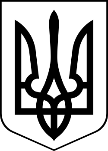 МЕНСЬКА МІСЬКА РАДА(п’ятнадцята сесія восьмого скликання)РІШЕННЯ22 грудня 2021 року	м.Мена	№ 921Про передачу нерухомого та іншого майна до Волосківської гімназії Менської міської радиЗ метою ефективного управління об’єктами комунальної власності, враховуючи клопотання відділу освіти Менської міської ради, відповідно до Порядку передачі майна, що є комунальною власністю Менської міської територіальної громади, виконавчим органам ради, комунальним підприємствам, установам, закладам на правах господарського відання або оперативного управління, затвердженого рішенням 8 сесії Менської міської ради 8 скликання від 30 липня 2021 року № 396, рішенням п’ятнадцятої сесії восьмого скликання Менської міської ради від 9 грудня 2021 року №829 «Про ліквідацію юридичної особи Волосківського закладу дошкільної освіти (дитячий садок) «Волошка» загального типу Менської міської ради  Чернігівської області», враховуючи створення дошкільного підрозділу у Волосківській гімназії, та керуючись ст. ст. 26, 60 Закону України «Про місцеве самоврядування в Україні» Менська міська радаВИРІШИЛА:1.Припинити право оперативного управління Відділу освіти Менської міської ради на об’єкт комунальної власності Менської міської територіальної громади – нерухоме та інше майно, закріплене за Волосківським закладом дошкільної освіти (дитячий садок) «Волошка» загального типу Менської міської ради, що розташований за адресою: Чернігівська область, Корюківський район, с.Волосківці, вул. 1 Травня 43.2.Передати в оперативне управління Волосківській гімназії Менської міської ради зазначене в додатку нерухоме та інше майно Волосківського закладу дошкільної освіти (дитячий садок) «Волошка» загального типу Менської міської ради.3.Приймання-передачу майна здійснити комісії, яка створюється наказом начальника Відділу освіти Менської міської ради (Лук’яненко І.Ф.).4.Доручити міському голові Примакову Г.А.:затвердити акти приймання-передачі майна;укласти договір про закріплення майна на праві оперативного управління.5.Контроль за виконанням рішення покласти на заступників міського голови з питань діяльності виконавчих органів ради відповідно до розподілу функціональних обов’язків.Міський голова	Геннадій ПРИМАКОВ 